工伤保险申报流程个人在工伤发生之日起三日内向人事处提交申请，所在单位提交证明↓人事处初审通过后填写《工伤认定申请表》，提交附件材料↓社保中心提交申请材料↓审核通过后下达《认定工伤决定书》↓是否需要劳动能力鉴定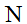  ↓Y填写《劳动能力鉴定申请表》，准备附件材料↓通过审核后下达《劳动能力鉴定结论通知书》↓填写《工伤保险待遇申领表》，准备附件材料↓通过审核后社保中心汇款至学校账户↓人事处填写领款单，财务处领款事项名称工伤保险申报依据办法《工伤保险条例》《江苏省实施<工伤保险条例>办法》办事流程1.申请工伤认定；2.认定工伤；3.劳动能力鉴定；4.待遇申领；5.待遇发放。流程图附后相关附件南京市：1.南京市工伤认定申请表        2.南京市劳动能力鉴定申请表        3.职工工伤保险待遇申领表常州市：1.常州市工伤认定申请表        2.常州市工伤职工劳动能力鉴定申请表3.工伤待遇申报表